Leave of Absence Deferral Application Form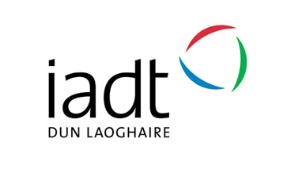 Student NameStudent NumberProgramme Title YearMobile NumberEmail AddressAddress for CorrespondenceDetails of requested Leave of AbsenceDetails of requested Leave of AbsenceDetails of requested Leave of AbsenceDetails of requested Leave of AbsenceDetails of requested Leave of AbsenceDetails of requested Leave of AbsenceDetails of requested Leave of AbsenceDetails of requested Leave of AbsenceDetails of requested Leave of AbsenceDetails of requested Leave of AbsenceDetails of requested Leave of AbsenceStage you wish to Postpone1st Year2nd Year3rd Year4th YearPost Grad 6th YearAcademic Year you wish to Postpone, ie 2019/2020Date you intend to return to Study, eg September 2021Reasons for request of Leave of AbsenceTick all that applyFinancial ReasonsFinancial ReasonsFinancial ReasonsFinancial ReasonsReasons for request of Leave of AbsenceTick all that applyPersonal ReasonsPersonal ReasonsPersonal ReasonsPersonal ReasonsReasons for request of Leave of AbsenceTick all that applyHealth ReasonsHealth ReasonsHealth ReasonsHealth ReasonsReasons for request of Leave of AbsenceTick all that applyCareer OpportunitiesCareer OpportunitiesCareer OpportunitiesCareer OpportunitiesReasons for request of Leave of AbsenceTick all that applyOther (please specify)Other (please specify)Other (please specify)Other (please specify)I wish to postpone a FULL YEAR OF STUDY and return to IADT to resume my studies in the next academic yearI wish to postpone a FULL YEAR OF STUDY and return to IADT to resume my studies in the next academic yearI wish to postpone a FULL YEAR OF STUDY and return to IADT to resume my studies in the next academic yearI wish to postpone a FULL YEAR OF STUDY and return to IADT to resume my studies in the next academic yearStudent SignatureDateStudents, you must complete and return this form to your Faculty Administrator for processing. Attach a letter addressed to the Registrar outlining your reasons for seeking this leave of absence along with any supporting documentation such as medical certificates.PLEASE NOTE: Applications should be submitted by 30 April for Leave of Absences sought for the followingacademic year. In exceptional cases, the Institute will consider applications applied for during the year of study. Applications must be received by 31 March. Where leave is taken during a year of study, absence on grounds other than serious ill health will result in the student paying an additional Student Contribution and Tuition fees.For Office Use OnlyProgramme Chair/Co-ordinatorProgramme Chair/Co-ordinatorProgramme Chair/Co-ordinatorProgramme Chair/Co-ordinatorProgramme Chair/Co-ordinatorProgramme Chair/Co-ordinatorI support this student’s application for a Leave of AbsenceI support this student’s application for a Leave of AbsenceYesNoIf you answered No, please outlines reasons for thisIf you answered No, please outlines reasons for thisSignature of Programme ChairDateHead of Department/Head of FacultyHead of Department/Head of FacultyHead of Department/Head of FacultyHead of Department/Head of FacultyHead of Department/Head of FacultyHead of Department/Head of FacultyI support this student’s application for a Leave of AbsenceI support this student’s application for a Leave of AbsenceYesNoIf you answered No, please outlines reasons for thisIf you answered No, please outlines reasons for thisSignature of HoD/HoFDateRegistrarRegistrarRegistrarRegistrarRegistrarRegistrarI support this student’s application for a Leave of AbsenceI support this student’s application for a Leave of AbsenceYesNoIf you answered No, please outlines reasons for thisIf you answered No, please outlines reasons for thisSignature of RegistrarDateComments